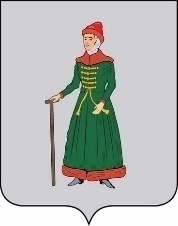 АДМИНИСТРАЦИЯСТАРИЦКОГО МУНИЦИПАЛЬНОГО ОКРУГАТВЕРСКОЙ  ОБЛАСТИРАСПОРЯЖЕНИЕ09.02.2023                                          г. Старица                                             № 29рОб утверждении состава Комиссии по координации работы по противодействиюкоррупции Администрации Старицкого  муниципального округа Тверской  области В соответствии с Федеральным законом от 25.12.2008 № 273-ФЗ «О противодействии коррупции», Постановлением Губернатора Тверской  области от 06.10.2015 №136-пг «О комиссии  по  координации  работы  по  противодействию  коррупции в Тверской  области», в целях создания механизмов по противодействию коррупции, совершенствования правового регулирования, защиты прав и законных интересов  граждан,Утвердить состав Комиссии по координации работы по противодействию коррупции  Администрации Старицкого муниципального округа в новой редакции (Приложение).Признать утратившим силу:- распоряжение администрации Старицкого района Тверской области от 30.05.2022 №92р «Об утверждении состава комиссии по координации работы по противодействию коррупции администрации Старицкого района Тверской области»;Контроль за исполнением настоящего распоряжения возложить на управляющего делами Администрации Старицкого муниципального округа Тверской области  Кузубова А.А.Настоящее  распоряжение  вступает  в силу со дня  его  подписания и подлежит  размещению на  официальном сайте Администрации Старицкого муниципального округа в информационно-телекоммуникационной  сети  Интернет.Глава  Старицкого муниципального округа                                                                   С.Ю. ЖуравлёвПриложениек распоряжению Администрации Старицкогомуниципального округа  Тверской областиот ____________ № _____СОСТАВ КОМИССИИПО КООРДИНАЦИИ РАБОТЫ ПО  ПРОТИВОДЕЙСТВИЮ  КОРРУПЦИИ АДМИНИСТРАЦИИ  СТАРИЦКОГО  МУНИЦИПАЛЬНОГО ОКРУГАТВЕРСКОЙ  ОБЛАСТИЛИСТ СОГЛАСОВАНИЯк распоряжению Администрации Старицкого муниципального округа Тверской области от ___________№_____ «Об утверждении состава комиссии по координации работы по противодействию коррупции Администрации Старицкого  муниципального округа  Тверской  области»СОГЛАСОВАНО:Управляющий делами администрацииСтарицкого муниципального округа                                 ________________     А.А. КузубовЗаведующий юридическим отделомАдминистрации Старицкого муниципальногоокруга                                                                                 _______________  Д.В. ВиноградоваИСПОЛНИТЕЛЬ:Ведущий специалист отдела организационно-контрольнойработы  Старицкого муниципальногоокруга                                                                                 _______________      И.А. КуркинаРассылка:В дело -1 экз.ТИК -1 экз.МО МВД России «Ржевский» -1 экз.ООКР -1 экз.Журавлев  Сергей Юрьевич- глава Старицкого муниципального округа, председатель комиссииКузубов Андрей Алексеевич- управляющий делами Администрации Старицкого  муниципального округа, заместитель председателя комиссииКуркина Инна Александровна- ведущий специалист отдела организационно-контрольной работы Администрации Старицкого муниципального округа, секретарь комиссииЧлены комиссии:Виноградова Дина Владимировна- заведующий юридическим отделом Администрации Старицкого муниципального округаБутузова Марина Владимировна- заведующий  отделом бухгалтерского  учета и отчетности  Администрации Старицкого муниципального округаАлексеева Анастасия Владимировна- главный  специалист отдела  организационно-контрольной  работы  Администрации Старицкого муниципального округаОзеров Андрей Алексеевич-врио начальника Старицкого отдела полиции МО МВД России «Ржевский»  (по согласованию)Марченко Светлана Владимировна- председатель Территориальной избирательной  комиссии  Старицкого  муниципального округа (по  согласованию)